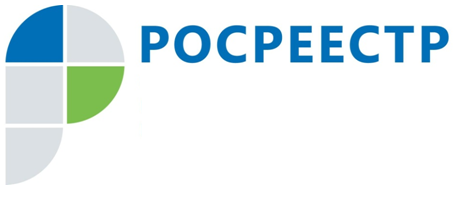 Управление Росреестра по Иркутской области напоминает о внесудебном порядке обжалования решений о приостановлении кадастрового учетаУправление Федеральной службы государственной регистрации, кадастра и картографии по Иркутской области (Управление Росреестра по Иркутской области) напоминает, что решение о приостановлении кадастрового учета можно обжаловать в апелляционной комиссии при Управлении. Ранее такие решения могли быть оспорены лишь в судебном порядке, что влекло за собой определенные финансовые затраты для граждан и юридических лиц.Заявление об обжаловании решения о приостановлении в апелляционную комиссию может быть подано:- физическим или юридическим лицом, представившим заявление о государственном кадастровом учете и (или) государственной регистрации прав и прилагаемые к нему документы в орган регистрации прав, по результатам рассмотрения которого было принято решение о приостановлении, либо его представителем;- кадастровым инженером, изготовившим межевой план, технический план или акт обследования, представленный с заявлением в орган регистрации прав, по результатам рассмотрения которых было принято решение о приостановлении;- представителем юридического лица, работником которого является кадастровый инженер, изготовивший межевой план, технический план или акт обследования, представленный с заявлением в орган регистрации прав, по результатам рассмотрения которых было принято решение о приостановлении.Заявления принимаются Управлением Росреестра по Иркутской области (г. Иркутск, ул. Академическая, 70) в течение 30 дней с даты принятия решения о приостановлении.«Рассмотрение законности вынесенных решений на апелляционной комиссии позволяет избежать необоснованных решений о приостановлении кадастрового учета. Также по итогам рассмотрения поступающих заявлений проводится анализ допущенных кадастровыми инженерами ошибок, которые стали причиной приостановления процедуры. Информация об этих ошибках направляется в саморегулируемые организации кадастровых инженеров. Это позволяет улучшить качество услуг, оказываемых жителям региона в учетно-регистрационной сфере», - говорит заместитель руководителя Управления Росреестра по Иркутской области Оксана Арсентьева. Информация о работе апелляционной комиссии, перечни и формы документов, необходимых для обращения в комиссию, размещены на сайте Росреестра в разделе «Деятельность» - «Обеспечение кадастровой деятельности» - «Апелляционные комиссии».Ирина Кондратьеваспециалист-эксперт отдела организации, мониторинга и контроляУправления Росреестра по Иркутской области